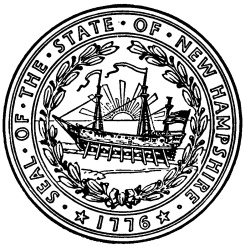 Frank Edelblut				                    					Christine Brennan	              Commissioner 				        						Deputy Commissioner  STATE OF NEW HAMPSHIREDEPARTMENT OF EDUCATION101 Pleasant StreetConcord, N.H. 03301TEL (603) 271-3495FAX (603)-271-1953Citizens Services Line 1-800-339-9900April 3, 2020The Honorable Mary Jane Wallner, ChairmanFiscal Committee of the General CourtState HouseConcord, NH 03301His Excellency, Governor Christopher T. Sununuand the Honorable CouncilState HouseConcord, NH  03301REQUESTED ACTION1. Pursuant to RSA 14:30-a, VI, authorize the Department of Education, Division of Learner Support to accept and expend CARES Act Elementary and Secondary School Relief funds in the amount of $XXXXXX from the United States Department of Education, effective upon Fiscal Committee and Governor and Council approval through June 30, 2021. The budgets for Fiscal Years 2020 and 2021 are listed below.  100% Federal Funds.2. Pursuant to RSA 124:15, authorize the Department of Education, Bureau of Educational Opportunities to establish the following temporary full time positions effective upon Fiscal Committee and Governor and Council approval through June 30, 2021. 100% Federal Funds.        Title					Labor Grade	                Salary Range         Administrator I 					       27			$55,556 - $79,170Funds to be budgeted as follows:CARES Act Education FundAccount:  06-56-56-562010-XXXX0000Revenue Source Code: 400374EXPLANATION (DOE Funds)The New Hampshire Department of Education received a grant through new legislation, the C.A.R.E. Act.  This program allows the state and its school districts to expend funds flexibly to meet the pressing demands created by the impact of COVID-19.The New Hampshire Department of Education (NH DOE), upon receipt of regulatory and guidance documents from the US Education Department, will award C.A.R.E. funds to all local education agencies (LEAS) according to a formula based on population and poverty rate (formula for Title I,A funds).  The NH DOE will prepare allocations and deliver funds via the existing reporting and application software, the online grants management system (OGMS).  LEAs will submit application documents, including program assurances and allowable grant activities, through this software, enabling two-way communication and reimbursement of expenses.  The NHDOE will communicate allocations, a grant award notification letter, and guidance and regulations on allowable activities and expenditures.  LEAs will submit program assurances and activities.  NHDOE will review, approve or suggest edits, and LEAs will be allowed to spend available funds to be reimbursed through the reporting feature. C.A.R.E. legislation will provide funding as indicated above, but it will also expand, through a waiver process, the flexibility of existing grant programs.  The table below provides a very brief description of the purpose and allowable activities for current LEA grants.  Laptops, software, hotspots, supplies for Title I students, salaries for Title I teachers and paraprofessionalsPlanning for and coordinating delivery of food, services, technology and materials, mental health services to homeless studentsTeacher laptops, online supports and training, softwareMaterials, supplies, curriculum development, interpreters, evaluation, for CTE students and schoolsCurriculum development, devices, teachers, aides, professional development, softwareStudent laptops, software, hotspots, musical instruments, STEM supplies, wellness programming Salaries for supplemental (“after-school”) teachers, programming. In support of the objectives noted above, the Department commits to: adequately monitoring the formula subgrantees under the State; assisting in the development of remote learning programming; providing technical assistance to understand new legislation and new flexibilities; supporting fiscal compliance guidance and support.   EXPLANATION (Governor’s Funds)APPROPRIATION EXPLANATIONThe following information is provided in accordance with the Comptroller’s instructional memorandum dated September 21, 1981:1. List All Personnel involved:New Positions:Program Specialist IIIAdministrator IThe Department is requesting authorization to use a portion of additional grant funds to support an existing position. This existing position will provide leadership and support for the grant:Business Administrator II2. Nature, Need, and Duration: As stated above, the primary goals of the Charter School Program grant are to support new public charter schools, expand existing public charter schools, and replicate existing high-quality charter schools.  The Bureau of Educational Opportunities will provide program oversight, training, and technical assistance to sub-grantees.  The positions in this request will provide leadership and support for the grant.  The CSP grant is a five-year program ending September 29, 2024 with the potential for extensions beyond the final year.  3. Relationship to Existing Agency Programs:This grant will increase and expand upon the existing work of the Bureau of Educational Opportunities.  The work afforded by this grant will be conducted in conjunction with current initiatives within the Office of Charter Schools as well as other initiatives in the Bureau of Instructional Support that provide support through current Federal Title programs to existing charter schools.  4. Has a Similar Program been Requested of the Legislature and Denied? Yes.5. Why wasn’t this Funding Included in the Agency’s Budget Request?At the time that the State’s Biennial Budget was being prepared, the Grant Award Letter had not been received.  The Department was not awarded the funds until August 22, 2019.   6. Can any Portion of the Grant Funds Be Utilized?No. The positions requested are necessary to fulfill the intent of the grant that was accepted by the Granting Authority.7. Estimate the Funds Required to Continue the Position: Salary and benefits for the two full-time temporary positions are expected to be $204,907 for FY21. In the event Federal Funds become no longer available, General Funds will not be requested to support this program.  Attached are copies of the grant awards.  Respectfully submitted, Frank EdelblutCommissioner of Education